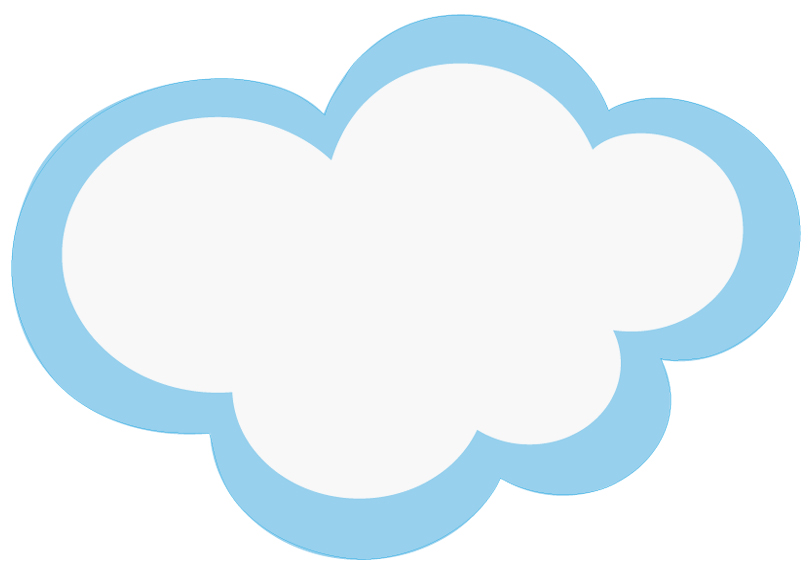 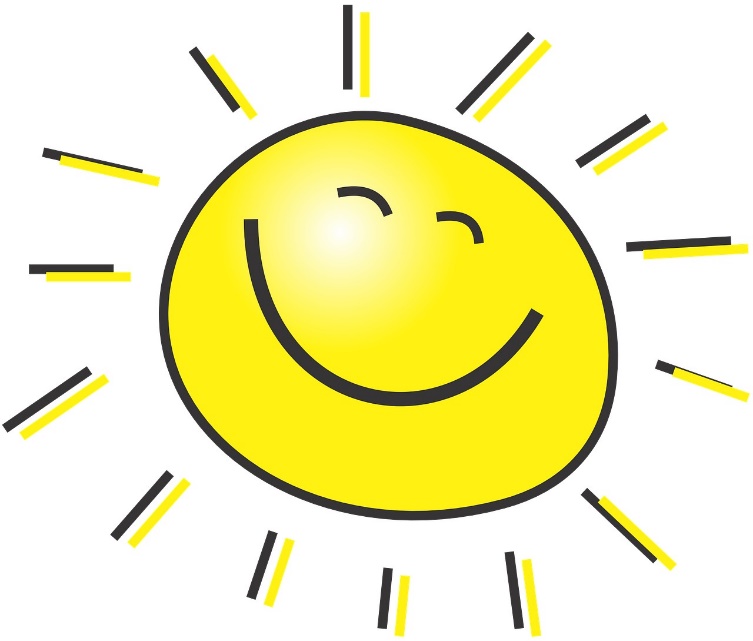 WIERSZ	„PIĘKNE ZWYCZAJE”
Słonko ma bardzo piękne zwyczaje. 
„Dzień dobry” mówi, gdy rano wstaje. 
„Dzień dobry, dzień dobry, dzień dobry wam, 
sto jasnych promyków każdemu dam”. 

Gdy słonko chmura pokryje siwa 
mówi – „przepraszam”, potem odpływa. 
„Przepraszam, przepraszam, to tylko żart 
po niebie mnie gonił wesoły wiatr”. 

Gdy srebrny deszczyk spadnie dokoła 
"Dziękuję"- szumią trawy i zioła. 
„Dziękuję, dziękuję za krople ros 
już czekał na deszczyk i kwiatek i kłos”. 

Słonko dzień cały po niebie chodzi. 
"Dobranoc"- mówi, kiedy zachodzi. 
„Dobranoc, dobranoc zbudzę was znów. 
A teraz „dobranoc” przyjemnych snów”. 					Czesław Janczarski